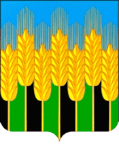 СОВЕТ НОВОДМИТРИЕВСКОГО СЕЛЬСКОГО ПОСЕЛЕНИЯСЕВЕРСКОГО РАЙОНАст. НоводмитриевскаяРЕШЕНИЕОт 18 июня 2020 года 								№ 66О опубликовании проекта решения Совета Новодмитриевского сельского поселения Северского района «О внесении изменений в Устав Новодмитриевского сельского поселения Северского района»,  назначении даты и времени проведения публичных слушаний,  образовании оргкомитета по проведению публичных слушанийВ соответствии со статьями 28, 52 Федерального закона от 6 октября 2003 года № 131-ФЗ «Об общих принципах организации местного самоуправления в Российской Федерации», руководствуясь Положением о публичных слушаниях, общественных обсуждениях в Новодмитриевском сельском поселении Северского района, утвержденным решением Совета Новодмитриевского сельского поселения Северского района от 19.04.2019 года №293, ст.26 Устава Новодмитриевского сельского поселения Северского района, Совет Новодмитриевского сельского поселения р е ш и л:1. Назначить дату и время проведения публичных слушаний по инициативе Совета Новодмитриевского сельского поселения, по рассмотрению проекта решения Совета Новодмитриевского сельского поселения «О внесении изменений в Устав Новодмитриевского сельского поселения Северского района», опубликованного в газете «Зори Предгорья»  № 24 (1908) 20 марта 2020 года (далее - Устав) на 09 июля 2020  года.2. Образовать оргкомитет по проведению публичных слушаний, общественных обсуждений по теме «О внесении изменений в Устав Новодмитриевского сельского поселения Северского района» и утвердить его состав согласно приложению к настоящему решению.3. Опубликовать настоящее решение в газете «Зори Предгорья» и разместить на официальном сайте Новодмитриевского сельского поселения Северского района novodmsp.ru в сети Интернет.4. Контроль за выполнением настоящего решения возложить на начальника общего отдела администрации Новодмитриевского сельского поселения Северского района (Колесникова).5. Решение вступает в силу со дня его опубликования.Председатель Совета Новодмитриевскогосельского совета Северского района				К.В. ЧекуджанГлава Новодмитриевского сельского поселения Северского района		             		Е.В. ШамраеваПриложение № 1 к Решению Совета Новодмитриевского сельского поселения  Северского районаот 18 июня 2020 г. № 66СОСТАВ  оргкомитета по проведению публичных слушаний по теме: «Рассмотрение проекта решения Совета Новодмитриевского сельского поселения Северского района  «О внесении изменений в Устав Новодмитриевского сельского поселения Северского района»Чекуджан К.В.  - Председатель Совета Новодмитриевского сельского поселения Северского района;Васькун А.В. – заместитель Председателя Совета Новодмитриевского сельского поселения Северского района;Маленкова Н.Ю. – ведущий специалист общего отдела администрации Новодмитриевского сельского поселения Северского района;Бакалова И.В. – начальник финансового отдела администрации Новодмитриевского сельского поселения Северского района.Председатель Совета Новодмитриевского сельского поселения Северского района                                                                 К.В. ЧекуджанГлава Новодмитриевского сельского поселенияСеверского района                                                                 Е.В. Шамраева